 Compensation and Pension Records Interchange (CAPRI)Release NotesDVBA*2.7*240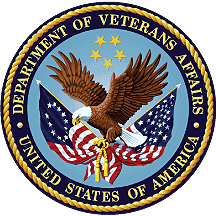 February 2022Department of Veterans AffairsOffice of Information and Technology (OI&T)Table of Contents1.	Introduction	12.	Purpose	13.	Audience	14.	This Release	14.1.	Enhancements	14.2.	New Features and Functions Added	14.3.	Modifications to Existing Functionality	24.4.	Known Issues	24.5.	Defects	25.	Product Documentation	2IntroductionThe main purpose of this patch is to release a new version of the Compensation & Pension Record Interchange (CAPRI) Graphical User Interface (GUI) that includes defect fixes to the user interface and to support user interface modifications.PurposeThese CAPRI Release Notes cover the application updates for CAPRI Patch DVBA*2.7*240.  AudienceThis document targets users and administrators of CAPRI Patch DVBA*2.7*240 and the corresponding client (GUI) application and applies to the changes made between this release and any previous release for this software.This ReleasePatch DVBA*2.7*240 is addressing error handling for communication between Compensation and Pension Record Interchange (CAPRI) and Veterans BenefitsManagement System (VBMS).The CAPRI GUI will present a new error message for Clinical Document transmission failures and allow users to retry the documenttransmission.Three new statuses are being introduced to the CAPRI TEMPLATE (#396.17)file in the Review Status (#11) field. These new statuses are:Permanent Failure, Transmission Error and Signed.  These new statuses will provide a clearer, documented statusfor transmission errors of the Disability Benefit Questionnaire (DBQ) tothe Veterans Benefits Management System (VBMS).Patch DVBA*2.7*240 is adding the new status' for use in the Template Report that users can select using the Compensation and Pension RecordInterchange (CAPRI) GUI.Patch DVBA*2.7*240 is also adding a new PARAMETER DEFINITION, DVBAB CAPRI NEWS SERVER URL to be used by the CAPRI GUI for connecting to the most current News.Patch DVBA*2.7*240 is adjusting the Joint Longitudinal Viewer (JLV) functionality to launch with the default browser, instead of forcing Internet Explorer (IE). This change will prevent JLV from having a dependency on IE due to the nature of how CAPRI launches a JLV session.The CAPRI GUI will present new JLV alert messages that will remind users to close existing JLV instances to protect patient context information.EnhancementsN/ANew Features and Functions AddedN/AModifications to Existing FunctionalityCAPRI will also introduce three new statuses to manage transmission error handling in File ^DVB(396.17) CAPRI TEMPLATE. These new statuses are: Permanent Failure, Transmission Error, and Signed.  These new statuses will provide a clearer, documented status for transmission errors of the Disability Benefit Questionnaire (DBQ) to the Veterans Benefits Management System (VBMS). This allows CAPRI users to be notified of the next steps they need to take if their transmission fails.CAPRI is also removing the dependency on Internet Exploere (IE) when the user launches the Joint Longitutdinal Viewer (JLV) from CAPRI. The change will allow the user to use their default browser.CAPRI has also added the ability for the user to use the CAPRI GUI to connect to current news feeds by adding a new PARAMETER DEFINITION: DVBAB CAPRI NEWS SERVER URL.Known IssuesNone currently. DefectsNone currently. Product DocumentationThe following documents apply to this release:CAPRI Release Notes, DVBA_27_240_RNCAPRI User Guide, DVBA_UMCAPRI System Administration and Technical Guide, DVBA_TMCAPRI Deployment, Installation, Back-out, and Rollback Guide, DVBA_DIBRGAll CAPRI documents are available at the VA (Software) Documentation Library (VDL) web site at the following CAPRI link: https://www.va.gov/vdl/application.asp?appid=133 This website is usually updated within 1-3 days of the patch release date.